SAC AgendaApril 2, 2024 Members in attendance: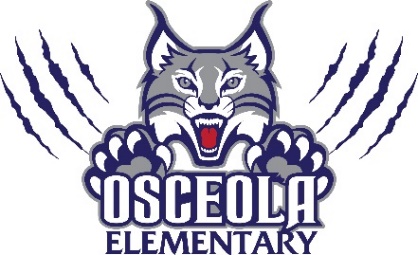 Others present: Meeting called to order Review and Approval of March minutes Funds Report/ Coach Marcusky Funds PresentationSAC Member Survey  School Recognition Funds voting for 2023-2024 Needs Assessment Survey UpdateDistrict & Principal Update Open Floor (Celebrations/Questions) Next meeting date: May 7th at 5:30 Meeting called to close 